Dept. RMEE-ETSEIB:  Departament de Resistència de Materials i Estructures a l’EnginyeriaEscola Tècnica Superior d’Enginyeria Industrial de Barcelona, Edifici H, Planta 0Avda Diagonal 648,   BarcelonaBarcelona, 9 September 2022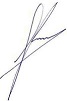 ACORDS / AGREEMENTSNom del/de la candidat/ata  Name of candidateDia, hora i lloc de la prova i documents requerits Date, time and place of the test and required documentsADUMITROAIE, ADI GORI, LAPOMARTI, JULIO MARCELONAKAMURA, MIHO18.10.2022       15:00    Dept.RMEE-ETSEIB18.10.2022       17:30    Dept.RMEE-ETSEIB19:10.2022         9:00    Dept.RMEE-ETSEIB19.10.2022       11:30    Dept.RMEE-ETSEIB